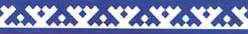 Метание аркана на снег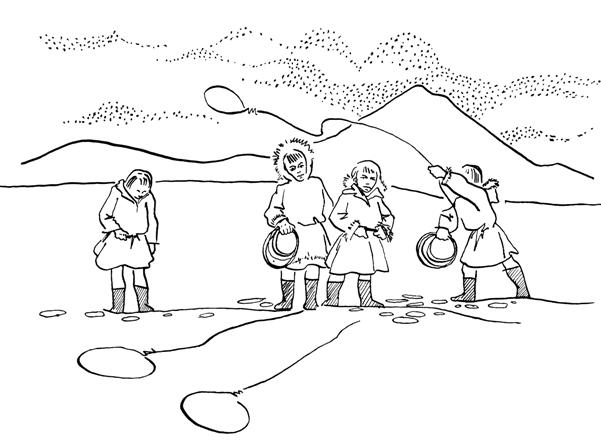 Метание аркана на головки нарт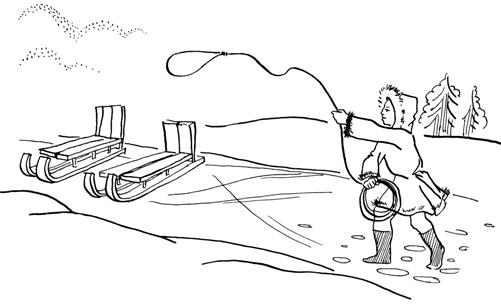                  Хано”  пыи”мана    ярколаваЛовля оленя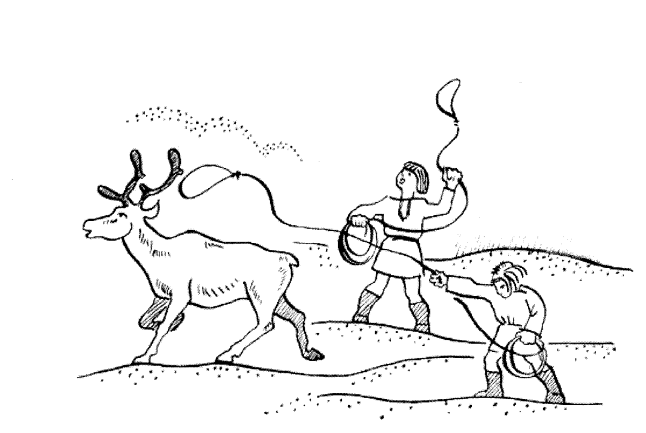                         	                     Ярколава                 Метание аркана на хорей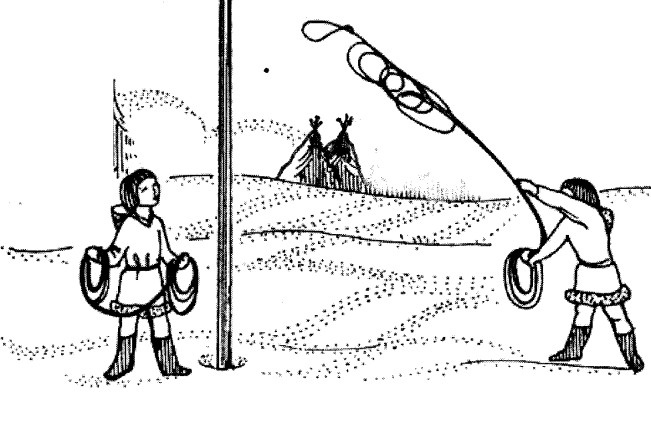                                                                   Яркыбава (Тюрм,) Игра «Тройной прыжок»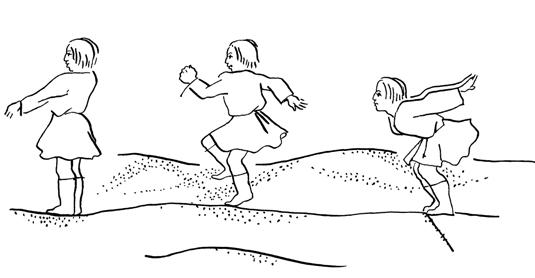                                                Санарма      Перетягивание палки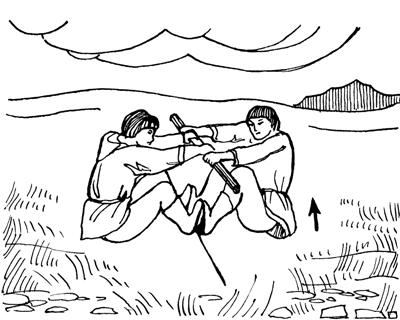                                                                                    НыхыдырмаИгра «Кто быстрее встанет»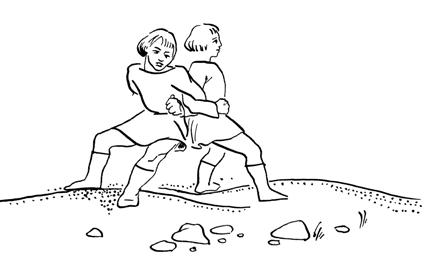                                                                            Хибя мер,?Игра с юлой – «Пэсько»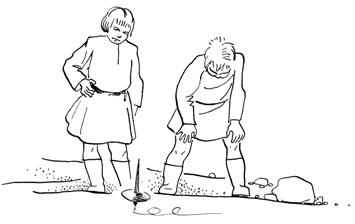                                                                             «Пэсько»                                          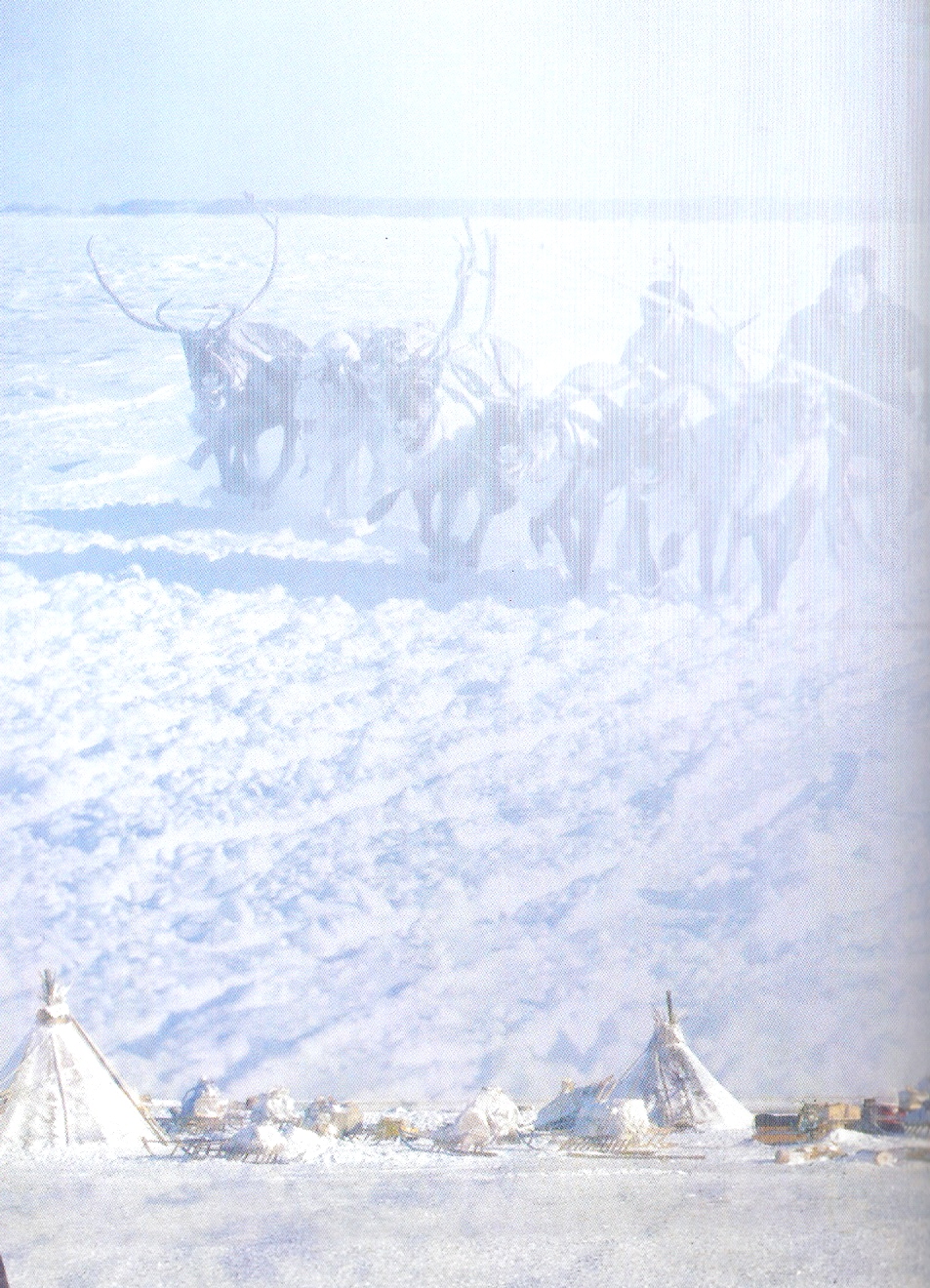 Муниципальное казенное учреждение общеобразовательная школа-интернат«Салемальская школа – интернат среднего /полного/ общего образования»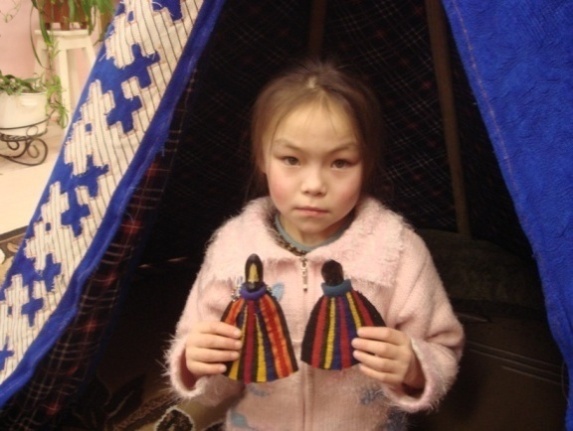 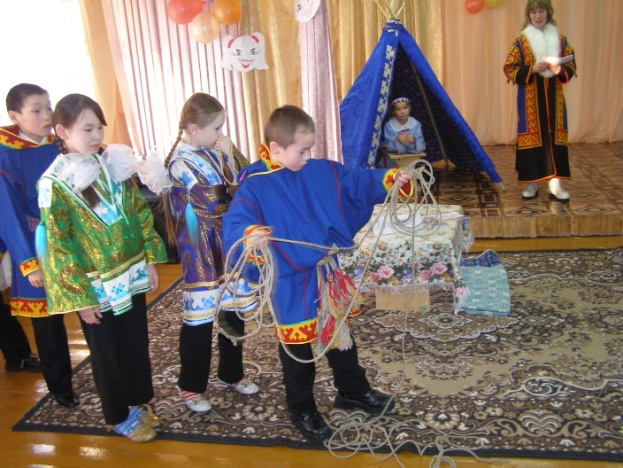 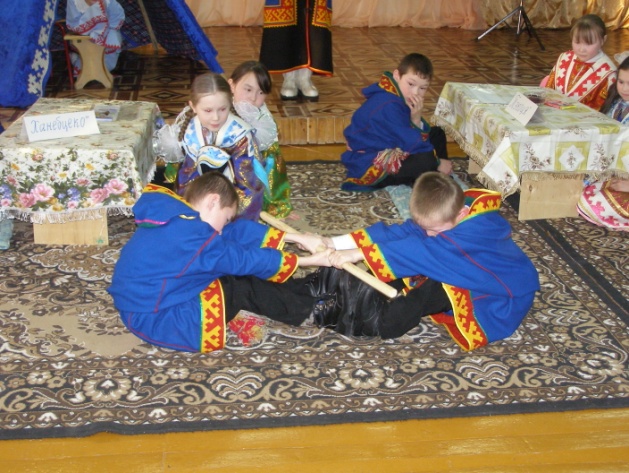                         Из опыта работы МО воспитателейСалемал, 2012                          Игры нашего детстваПрыжки через нарты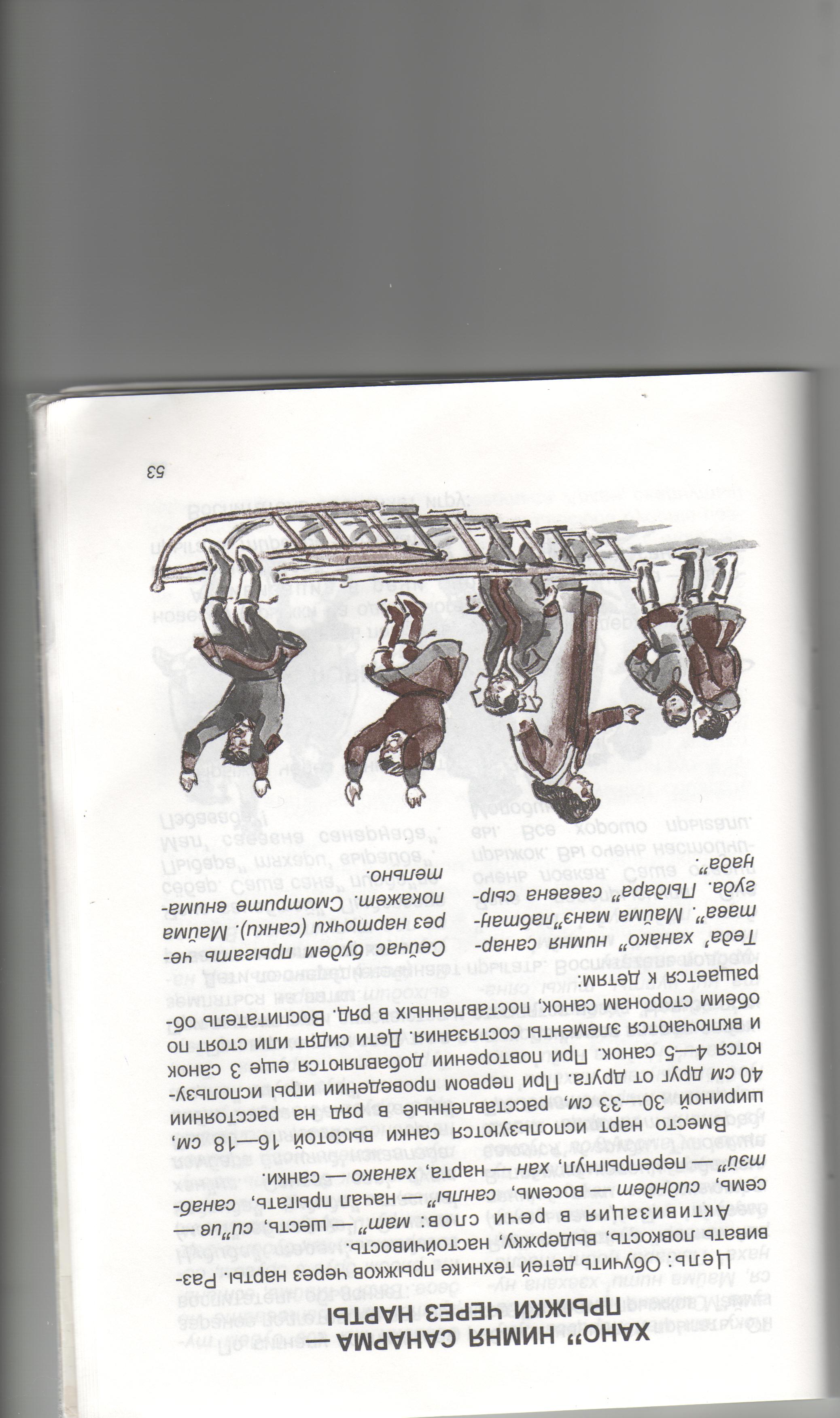                    Хано” нимня санарма      Игрушка гуделка-жужжалка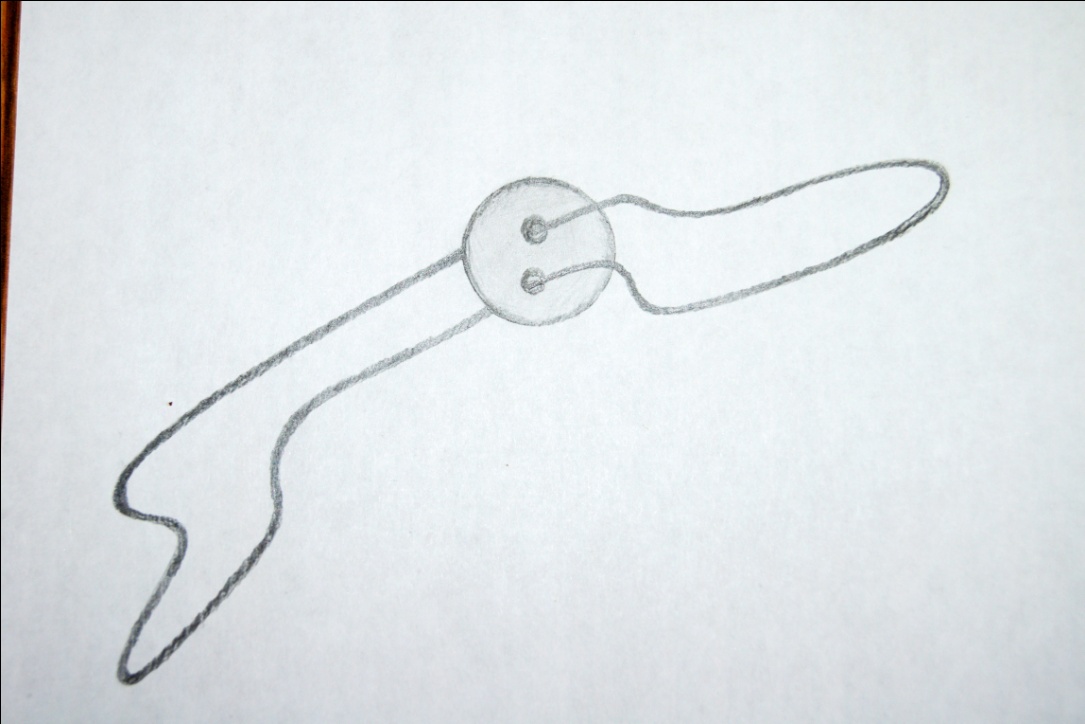                                           ВывкоИгра “Нухукова”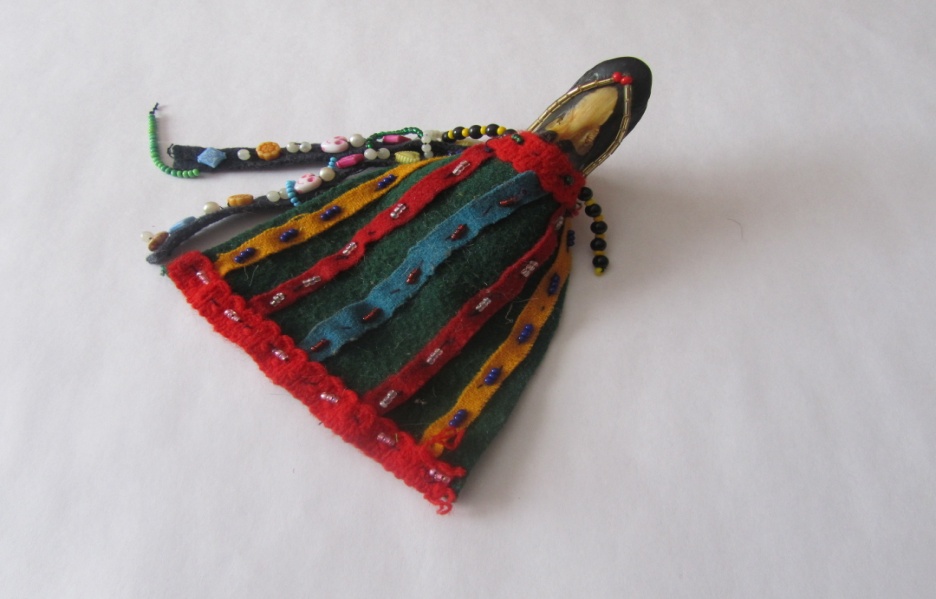 Борьба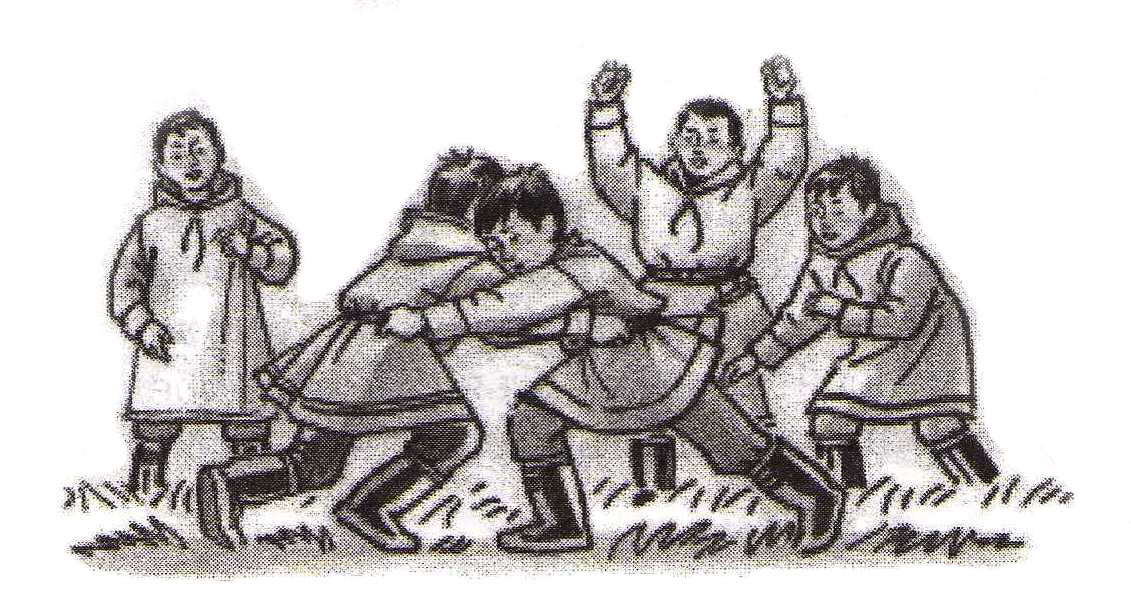                                               ТаромаСтрелки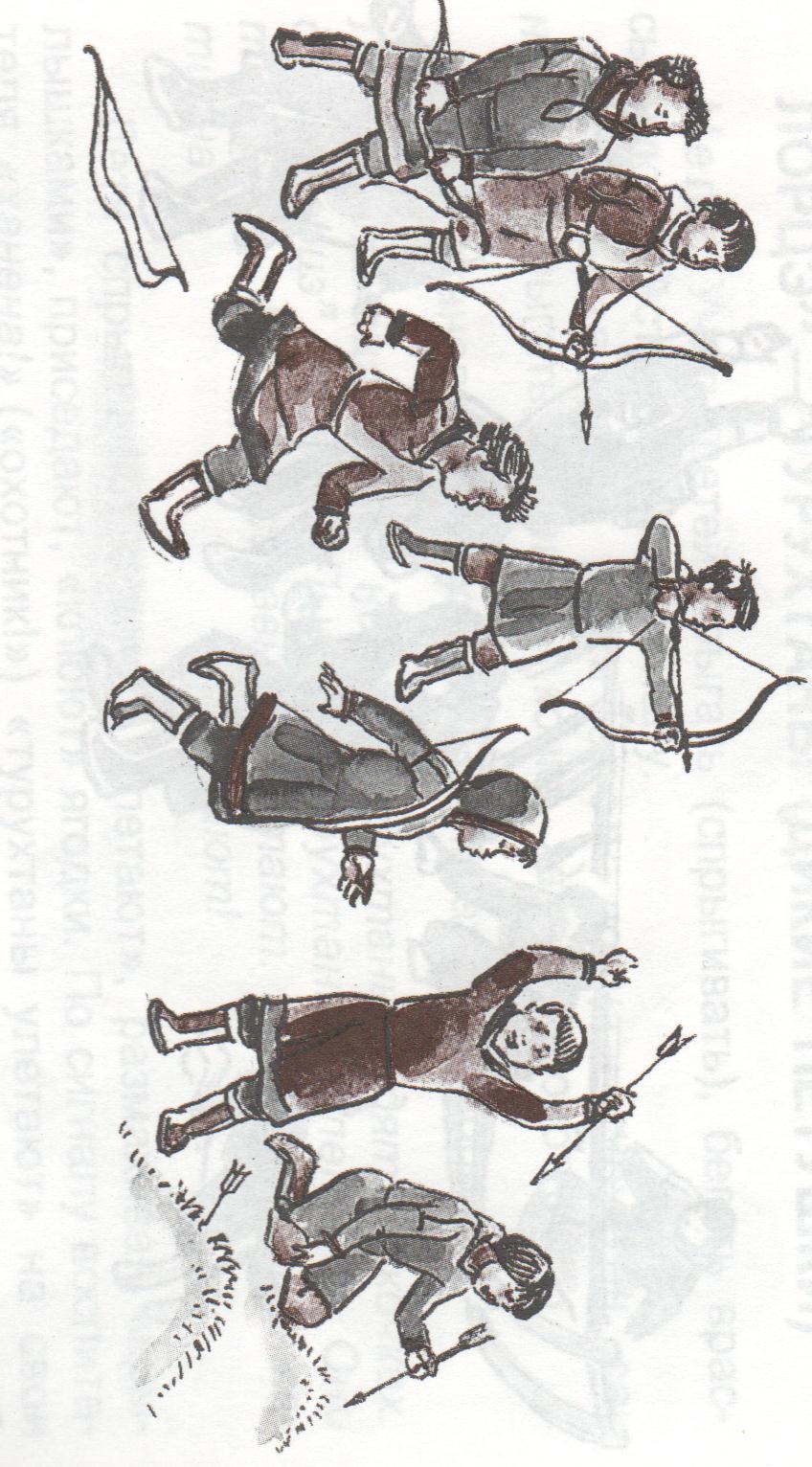                                     Енерта”                                 Турухтаны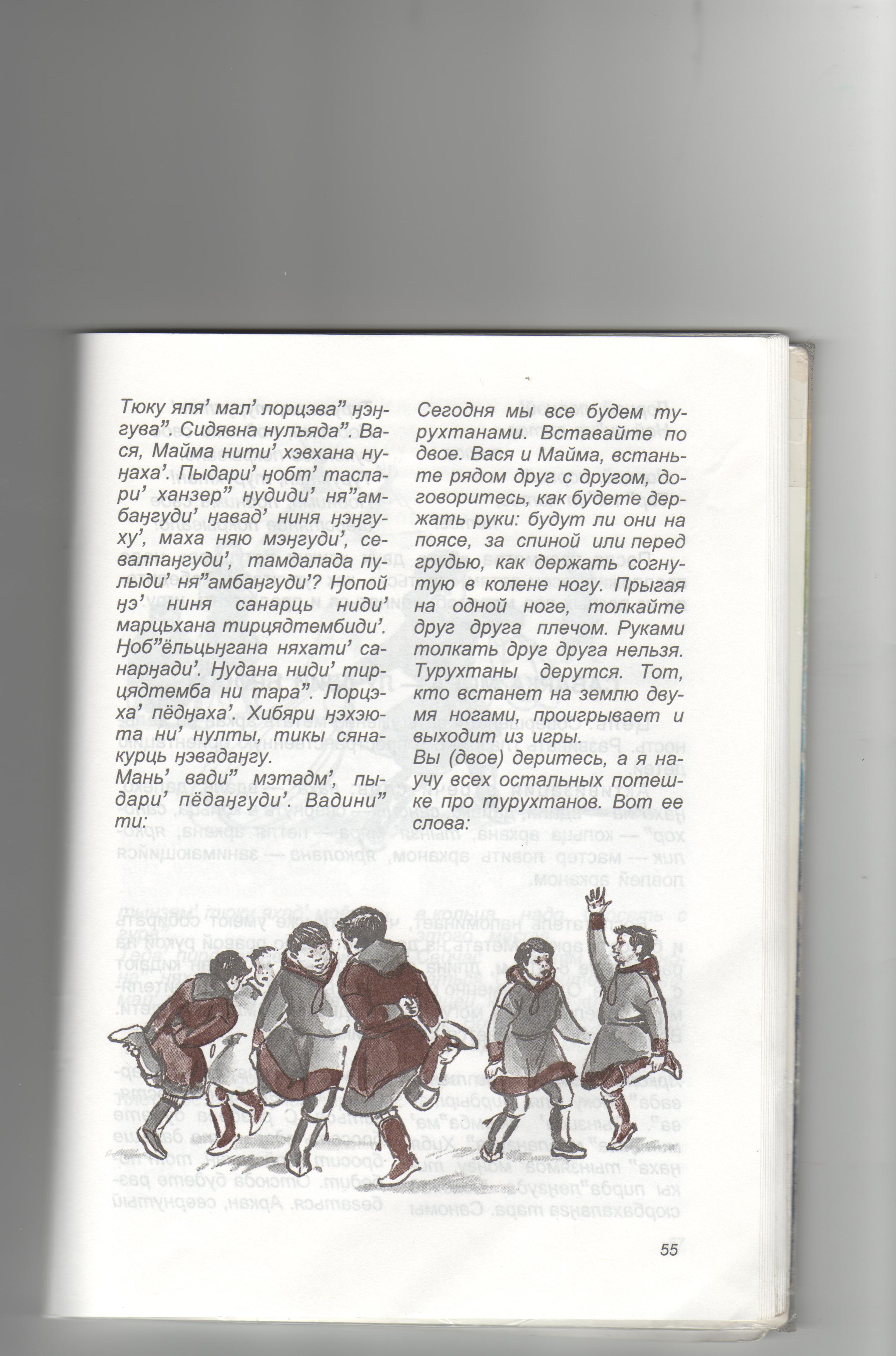 Лорцэ”Лучший бросок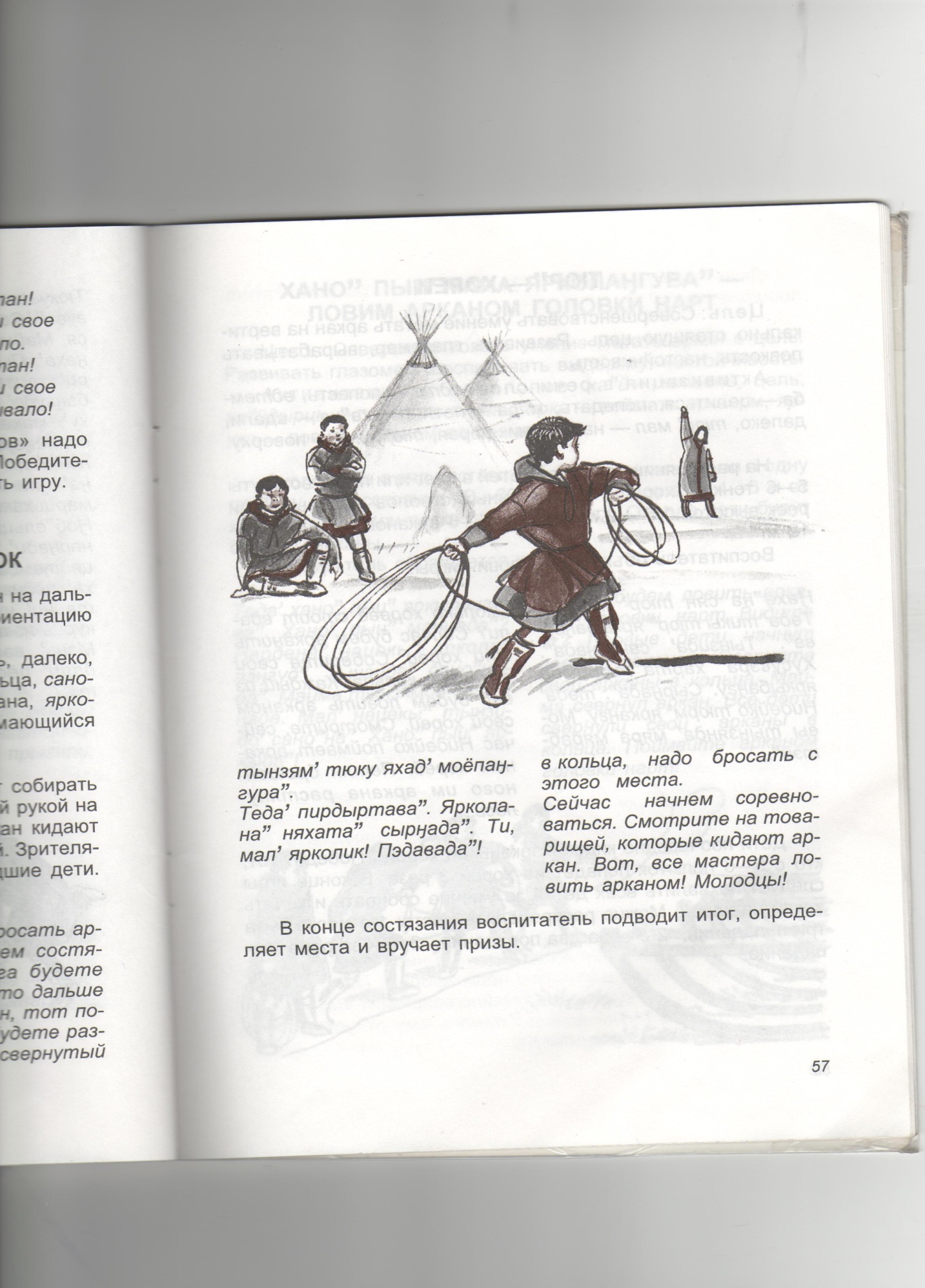                             Саварка    моваИгра в палочки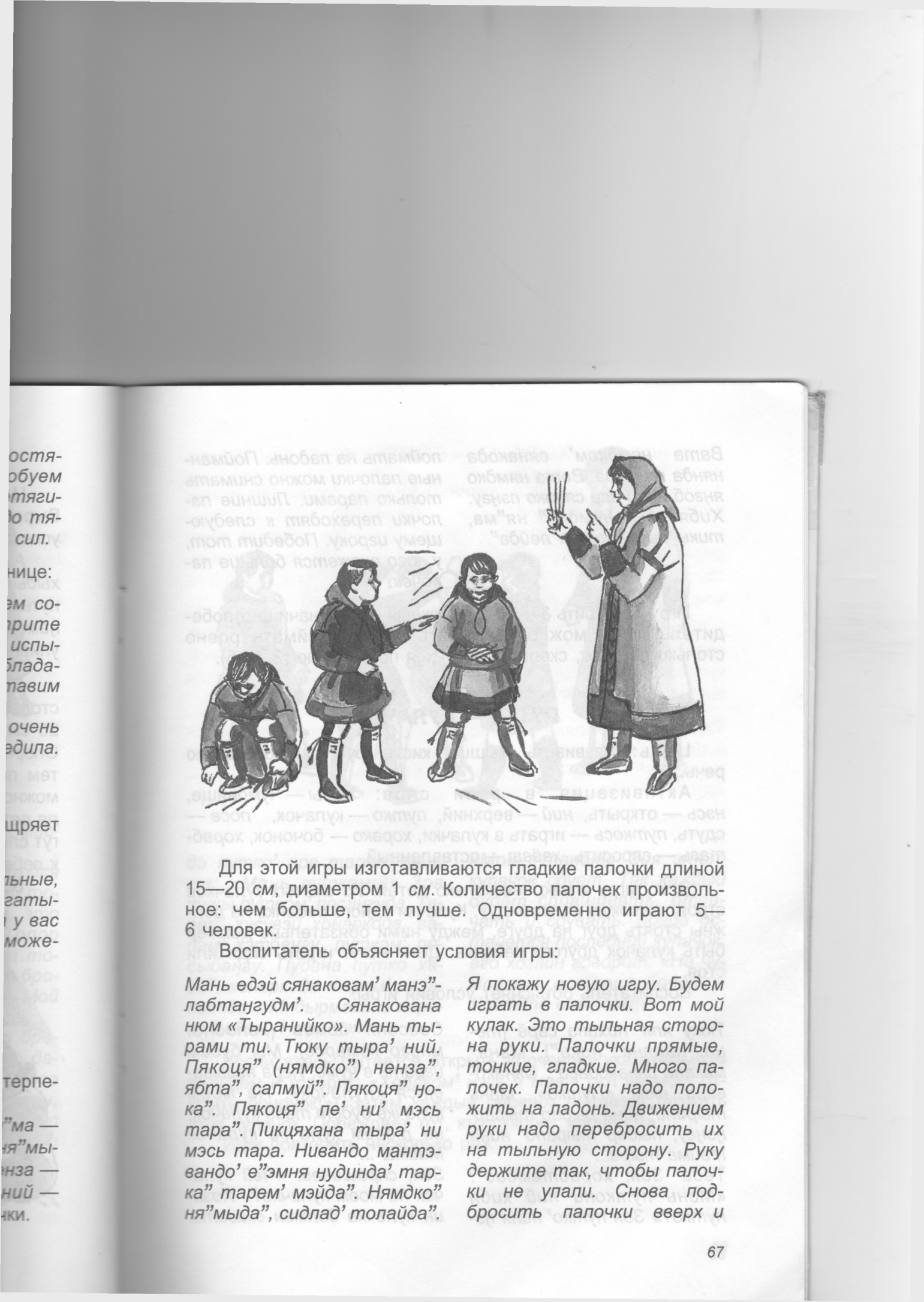                                       ТыранийкоОхота на куропаток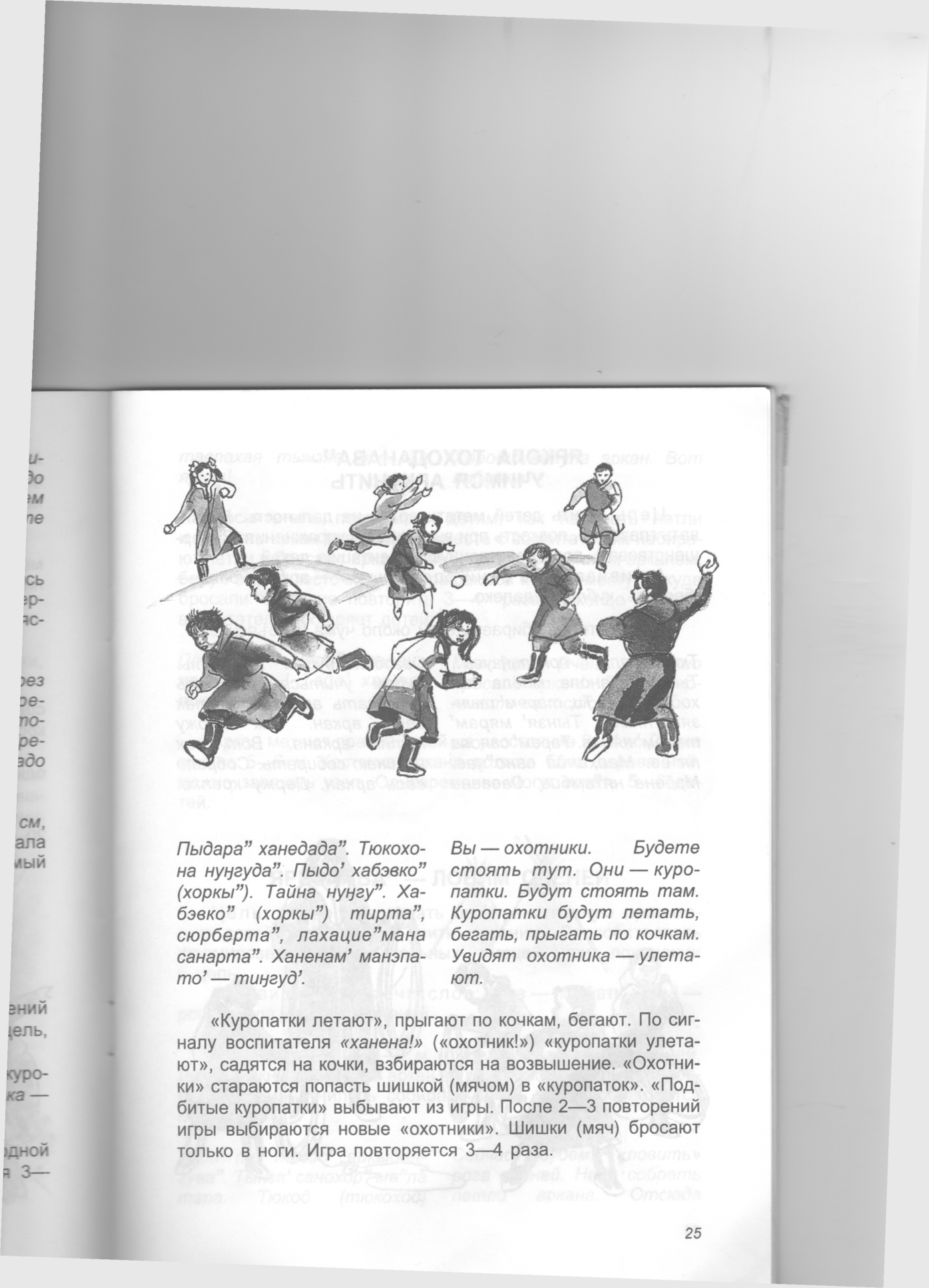                                        Хоркынзь